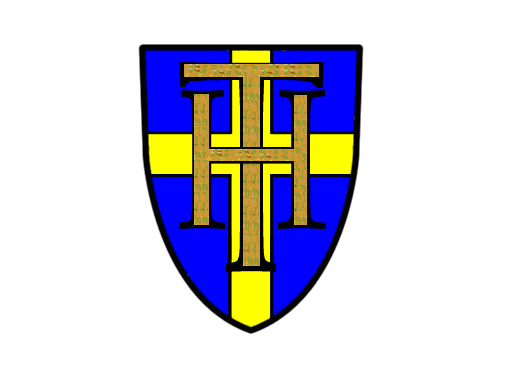 Holy Trinity CE School - Term Dates 2020/2021AUTUMN TERM 2020Tuesday 3rd September 2020 – Friday 18th December 2020(Half term – Monday 26th October – Friday 30th October)INSET Day: Monday 2nd  SeptemberOccasional Day (school closed): 27th November 2020SPRING TERM 2020Wednesday 6th  January 2021 – Friday 26th March 2021(Half term – Monday 15th February – Friday 19th February)INSET Days (school closed):Monday 4th JanuaryTuesday 5th JanuaryFriday 12th FebruarySUMMER TERM 2020Monday 12th April 2021 – Tuesday 22nd  July 2021(Half term – Monday 31st  May – Friday 4th June 2021)May Bank Holiday – Monday 3rd MayINSET Day: Thursday 22nd  JulyThese dates include the 190 day teaching days, 5 INSET Days, 1 Occasional Day 